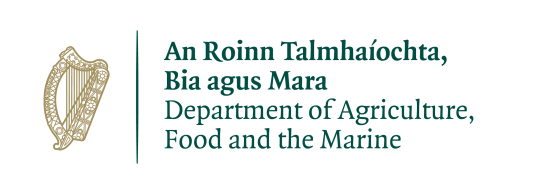 Pesticide Registration DivisionDAFM LaboratoriesBackweston CampusCelbridge | Co. KildareIRELANDW23 VW2CEmail: Prd_apppt@agriculture.gov.ieWeb: www.pcs.agriculture.gov.iePesticide Registration DivisionDAFM LaboratoriesBackweston CampusCelbridge | Co. KildareIRELANDW23 VW2CEmail: Prd_apppt@agriculture.gov.ieWeb: www.pcs.agriculture.gov.iePesticide Registration DivisionDAFM LaboratoriesBackweston CampusCelbridge | Co. KildareIRELANDW23 VW2CEmail: Prd_apppt@agriculture.gov.ieWeb: www.pcs.agriculture.gov.iePesticide Registration DivisionDAFM LaboratoriesBackweston CampusCelbridge | Co. KildareIRELANDW23 VW2CEmail: Prd_apppt@agriculture.gov.ieWeb: www.pcs.agriculture.gov.ieApplication for Approval to use a Plant Protection Product in a trial(s)European Communities (Plant Protection Products) Regulations, 2012 (S.I. No. 159 of 2012)Application for Approval to use a Plant Protection Product in a trial(s)European Communities (Plant Protection Products) Regulations, 2012 (S.I. No. 159 of 2012)Application for Approval to use a Plant Protection Product in a trial(s)European Communities (Plant Protection Products) Regulations, 2012 (S.I. No. 159 of 2012)Application for Approval to use a Plant Protection Product in a trial(s)European Communities (Plant Protection Products) Regulations, 2012 (S.I. No. 159 of 2012)Application for Approval to use a Plant Protection Product in a trial(s)European Communities (Plant Protection Products) Regulations, 2012 (S.I. No. 159 of 2012)Application for Approval to use a Plant Protection Product in a trial(s)European Communities (Plant Protection Products) Regulations, 2012 (S.I. No. 159 of 2012)Application for Approval to use a Plant Protection Product in a trial(s)European Communities (Plant Protection Products) Regulations, 2012 (S.I. No. 159 of 2012)Application for Approval to use a Plant Protection Product in a trial(s)European Communities (Plant Protection Products) Regulations, 2012 (S.I. No. 159 of 2012)NB: Please read Information note before completing this formNB: Please read Information note before completing this formNB: Please read Information note before completing this formNB: Please read Information note before completing this formNB: Please read Information note before completing this formNB: Please read Information note before completing this formNB: Please read Information note before completing this formNB: Please read Information note before completing this formSection 1- Applicant DetailsSection 1- Applicant DetailsSection 1- Applicant DetailsSection 1- Applicant DetailsSection 1- Applicant DetailsSection 1- Applicant DetailsSection 1- Applicant DetailsSection 1- Applicant DetailsName:Name:Tel:Tel:Tel:AddressAddressFax:Fax:Fax:AddressAddressMobile:Mobile:Mobile:AddressAddressEmail:Email:Email:Section 2 – Details of plant protection product(s) to be trialled:Section 2 – Details of plant protection product(s) to be trialled:Section 2 – Details of plant protection product(s) to be trialled:Section 2 – Details of plant protection product(s) to be trialled:Section 2 – Details of plant protection product(s) to be trialled:Section 2 – Details of plant protection product(s) to be trialled:Section 2 – Details of plant protection product(s) to be trialled:Section 2 – Details of plant protection product(s) to be trialled:2.1 - Codes/ Names of product (All codes /names that the product will have in IE trials)Please keep each product’s entry to the same row number in 2.1 and 2.2 & 2.4 below.2.1 - Codes/ Names of product (All codes /names that the product will have in IE trials)Please keep each product’s entry to the same row number in 2.1 and 2.2 & 2.4 below.2.1 - Codes/ Names of product (All codes /names that the product will have in IE trials)Please keep each product’s entry to the same row number in 2.1 and 2.2 & 2.4 below.2.1 - Codes/ Names of product (All codes /names that the product will have in IE trials)Please keep each product’s entry to the same row number in 2.1 and 2.2 & 2.4 below.2.1 - Codes/ Names of product (All codes /names that the product will have in IE trials)Please keep each product’s entry to the same row number in 2.1 and 2.2 & 2.4 below.2.1 - Codes/ Names of product (All codes /names that the product will have in IE trials)Please keep each product’s entry to the same row number in 2.1 and 2.2 & 2.4 below.2.1 - Codes/ Names of product (All codes /names that the product will have in IE trials)Please keep each product’s entry to the same row number in 2.1 and 2.2 & 2.4 below.2.1 - Codes/ Names of product (All codes /names that the product will have in IE trials)Please keep each product’s entry to the same row number in 2.1 and 2.2 & 2.4 below.Code and/or NameCode and/or NameAuthorised Trade Name in IEAuthorised Trade Name in IEAuthorised Trade Name in IEPCS No. (if applicable)Is proposed use currently authorised in IE Yes/No1.2.3.2.2 – Active Substance(s) in the plant protection product:2.2 – Active Substance(s) in the plant protection product:2.2 – Active Substance(s) in the plant protection product:2.2 – Active Substance(s) in the plant protection product:2.2 – Active Substance(s) in the plant protection product:2.2 – Active Substance(s) in the plant protection product:2.2 – Active Substance(s) in the plant protection product:2.2 – Active Substance(s) in the plant protection product:Active Substance(s) name/CodeActive Substance(s) name/CodeIUPAC or CAS nameIUPAC or CAS nameIUPAC or CAS nameEU Approved Yes/NoNew AS or Old AS1.2.3.2.3 – EU Unauthorised Active Substance: (Please provide a brief summary of available data in a separate document, reference can be made to existing dossier’s (e.g. from US EPA etc but PRD must have a copy)2.3 – EU Unauthorised Active Substance: (Please provide a brief summary of available data in a separate document, reference can be made to existing dossier’s (e.g. from US EPA etc but PRD must have a copy)2.3 – EU Unauthorised Active Substance: (Please provide a brief summary of available data in a separate document, reference can be made to existing dossier’s (e.g. from US EPA etc but PRD must have a copy)2.3 – EU Unauthorised Active Substance: (Please provide a brief summary of available data in a separate document, reference can be made to existing dossier’s (e.g. from US EPA etc but PRD must have a copy)2.3 – EU Unauthorised Active Substance: (Please provide a brief summary of available data in a separate document, reference can be made to existing dossier’s (e.g. from US EPA etc but PRD must have a copy)2.3 – EU Unauthorised Active Substance: (Please provide a brief summary of available data in a separate document, reference can be made to existing dossier’s (e.g. from US EPA etc but PRD must have a copy)2.3 – EU Unauthorised Active Substance: (Please provide a brief summary of available data in a separate document, reference can be made to existing dossier’s (e.g. from US EPA etc but PRD must have a copy)2.3 – EU Unauthorised Active Substance: (Please provide a brief summary of available data in a separate document, reference can be made to existing dossier’s (e.g. from US EPA etc but PRD must have a copy)2.4 - Proposed trial: Crop / rates for each crop: 2.4 - Proposed trial: Crop / rates for each crop: 2.4 - Proposed trial: Crop / rates for each crop: 2.4 - Proposed trial: Crop / rates for each crop: 2.4 - Proposed trial: Crop / rates for each crop: 2.4 - Proposed trial: Crop / rates for each crop: CropFunction (H, F, I)Max rate of each a.s. (g/ha) in the formulation.Type/method of application (e.g. seed treatment/ foliar spray)Application Ratekg or L product/haApplication Ratekg or L product/haCropFunction (H, F, I)Max rate of each a.s. (g/ha) in the formulation.Type/method of application (e.g. seed treatment/ foliar spray)a) Max. rate per applicationb) Max. total rate per crop/season1.Active substance 1 xx g/haActive substance 2 xx g/ha2.3.2.5 - Proposed label /leaflet: (risk and safety information).  Please supply a copy of the classification proposed for the product or a copy of the label from another MS (where the product is authorised).  A copy of the MSDS must be provided to PRD.2.5 - Proposed label /leaflet: (risk and safety information).  Please supply a copy of the classification proposed for the product or a copy of the label from another MS (where the product is authorised).  A copy of the MSDS must be provided to PRD.2.5 - Proposed label /leaflet: (risk and safety information).  Please supply a copy of the classification proposed for the product or a copy of the label from another MS (where the product is authorised).  A copy of the MSDS must be provided to PRD.2.5 - Proposed label /leaflet: (risk and safety information).  Please supply a copy of the classification proposed for the product or a copy of the label from another MS (where the product is authorised).  A copy of the MSDS must be provided to PRD.2.5 - Proposed label /leaflet: (risk and safety information).  Please supply a copy of the classification proposed for the product or a copy of the label from another MS (where the product is authorised).  A copy of the MSDS must be provided to PRD.2.5 - Proposed label /leaflet: (risk and safety information).  Please supply a copy of the classification proposed for the product or a copy of the label from another MS (where the product is authorised).  A copy of the MSDS must be provided to PRD.2.5 - Proposed label /leaflet: (risk and safety information).  Please supply a copy of the classification proposed for the product or a copy of the label from another MS (where the product is authorised).  A copy of the MSDS must be provided to PRD.Section 3 – Declaration:Section 3 – Declaration:Section 3 – Declaration:I confirm that the information provided in and with this APPPT application is correct and complete and if approval to use a plant protection product in trial(s) is granted, I agree to abide by the terms and conditions and undertake to immediately inform the competent authority (DAFM) of all new information on the potentially harmful effects of the plant protection product or of their residues on human or animal health or on the environment.I confirm that the information provided in and with this APPPT application is correct and complete and if approval to use a plant protection product in trial(s) is granted, I agree to abide by the terms and conditions and undertake to immediately inform the competent authority (DAFM) of all new information on the potentially harmful effects of the plant protection product or of their residues on human or animal health or on the environment.I confirm that the information provided in and with this APPPT application is correct and complete and if approval to use a plant protection product in trial(s) is granted, I agree to abide by the terms and conditions and undertake to immediately inform the competent authority (DAFM) of all new information on the potentially harmful effects of the plant protection product or of their residues on human or animal health or on the environment.Name (Print)DateSignature PositionWARNING: It is an offence to provide false or misleading information, or to fail to disclose information relevant to this application.WARNING: It is an offence to provide false or misleading information, or to fail to disclose information relevant to this application.WARNING: It is an offence to provide false or misleading information, or to fail to disclose information relevant to this application.